Ao Juízo Da __ª Vara Da Infância e Da Juventude Da Comarca De XXX – CE.AÇÃO DE DESTITUIÇÃO DO PODER FAMILIAR c/c PEDIDO DE MEDIDA PROTETIVA DE ACOLHIMENTO c/c ANTECIPAÇÃO DE TUTELA ADOTIVA PARA INSERÇÃO IMEDIATA EM FAMÍLIA HABILITADA	O MINISTÉRIO PÚBLICO DO ESTADO DO CEARÁ, por seu representante legal ao fim assinado, no cumprimento de sua missão constitucional prevista no art. 129, inciso III, da Constituição Federal e com fundamento no art. 201, incisos V e VIII, da Lei nº 8.069, de 13.07.90 (Estatuto da Criança e do Adolescente - ECA), neste ato agindo como substituto processual da infante XXX , nascida em DATA, vem, com o devido respeito, apresentar pedido de DESTITUIÇÃO DO PODER FAMILIAR em face de FAMÍLIA NATURAL, QUALIFICAÇÃO/ENDEREÇO, cumulado com pedido de ANTECIPAÇÃO DE TUTELA ADOTIVA PARA INSERÇÃO IMEDIATA EM FAMÍLIA HABILITADA e, subsidiariamente, pedido de MEDIDA PROTETIVA DE ACOLHIMENTO em favor da infante em substituição, pelos motivos de fato e direito a seguir expostos:DOS FATOS	Narram os autos que a requerida, genitora, em DATA teria procurado a assistência social do MUNICÍPIO XXXCE, com a intenção de doar o filho que estava a gerar em adoção / acabara de dar à luz. Em face dessa manifestação, passou a ser acompanhada pela Vara da infância de MUNICÍPIO-CE.Na ocasião, aferiu-se não haver indicação do genitor, nem existência de outro membro da família extensa apto a receber a guarda da criança.	Dessa forma, tomando conhecimento da vontade expressada pela genitora, faz-se necessária a atuação do Ministério Público a fim de requerer a Destituição do Poder Familiar em face de GENITORA,  para que a criança seja inserida, sob modalidade de guarda provisória, em família substituta devidamente habilitada no Cadastro Nacional de Adoção ou, caso não seja concedida a antecipação de tutela adotiva pretendida, seja a criança atendida por medida protetiva de acolhimento familiar ou institucional, de forma provisória.DO DIREITO			O Estatuto da Criança e do Adolescente, em seu art. 19-A e parágrafos, prevê a possibilidade de entrega voluntária do filho pela genitora, mediante procedimento a ser sempre realizado pela Justiça da Infância e da Juventude.Procura-se desse modo assegurar que a genitora disponha de atendimento de saúde e de assistência social, bem como garantir que a criança seja inserida em família substituta devidamente habilitada no Cadastro Nacional de Adoção. Trata-se de um direito da mãe e da criança.Evita-se assim o abandono da criança ou a adoção irregular, que constitui um risco a todos os envolvidos. No caso dos presentes autos, patente a boa fé da genitora, que buscou o sistema de justiça a fim de efetivar a entrega segura e legal da criança.DA ANTECIPAÇÃO DE TUTELA ADOTIVAA Antecipação de Tutela Adotiva representa uma prática real como meio de evitar a institucionalização de nossas crianças, e faz parte das estratégias que compõem o Projeto Minha Cidade, Meu Abrigo, de iniciativa do Centro de Apoio Operacional da Infância e da Juventude do Ministério Público do Estado do Ceará.Esta medida, que já vem sendo aplicada, também está prevista no Estatuto da Criança e do Adolescente, in verbis:Art. 19-A. A gestante ou mãe que manifeste interesse em entregar seu filho para adoção, antes ou logo após o nascimento, será encaminhada à Justiça da Infância e da Juventude.§ 4 º Na hipótese de não haver a indicação do genitor e de não existir outro representante da família extensa apto a receber a guarda, a autoridade judiciária competente deverá decretar a extinção do poder familiar e determinar a colocação da criança sob a guarda provisória de quem estiver habilitado a adotá-la ou de entidade que desenvolva programa de acolhimento familiar ou institucional.Portanto, nota-se que está prevista na legislação específica a possibilidade de antecipação da tutela adotiva, em vista do melhor interesse da criança, bem como do direito à convivência familiar. Cabe, então, discorrer quanto ao cumprimento dos requisitos necessários ao deferimento da tutela.DA PROBABILIDADE DO DIREITO: PROVÁVEL DESTITUIÇÃO DO PODER FAMILIAR E INSCRIÇÃO NO SISTEMA NACIONAL DE ADOÇÃONo que tange à probabilidade do direito, importa destacar que é de extrema probabilidade a extinção do poder familiar da genitora. Isso porque houve, indiscutivelmente, a expressa manifestação de sua vontade em entregar a criança para adoção, sendo seu direito exercer tal faculdade.   Decretada a perda do poder familiar, procede-se à inscrição da criança no Sistema Nacional de Adoção, a fim de que seja vinculada à primeira família habilitada a adotá-la e que manifeste interesse em fazê-lo.Logo, a probabilidade do direito de antecipação da tutela adotiva decorre da inevitável perda do poder familiar, inscrição da criança no Sistema Nacional de Adoção e vinculação desta à quem for primeiro na fila de pretendentes, todas essas medidas que acontecerão tanto pela antecipação da tutela, quanto pelo trânsito em julgado desta ação.Demonstrada, portanto, a fumaça do bom direito no caso concreto.DO PERIGO DE DANO CONCRETO AO DESENVOLVIMENTO BIOPSICOSSOCIAL DA CRIANÇA EM PROTEÇÃO ANTE O TEMPO DE INSTITUCIONALIZAÇÃONo tocante ao perigo da demora, cumpre ressaltar os riscos de danos ao desenvolvimento biopsicossocial que corre a criança institucionalizada.Estudos da UNICEF, divulgados pela campanha #FalePorMim, em 2013, demonstram que para cada ano de institucionalização, uma criança acumula em média 4 meses de atraso em seu desenvolvimento biopsicossocial.Ainda, estudo realizado com crianças em acolhimentos institucionais de Fortaleza concluiu que por falta de estímulos afetivos e motores adequados, estas apresentavam atraso de 6 meses, em média, em seu desenvolvimento psicomotor, sendo que 15% das crianças testadas apresentaram desenvolvimento motor de classificação MUITO INFERIOR ao normal, dentro da Escala EDM do Professor Rosa Neto, conforme tabela: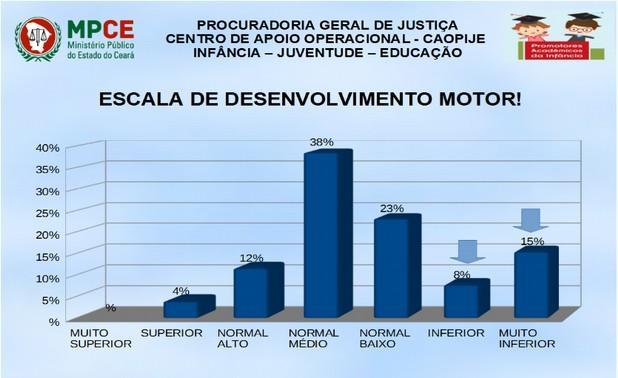 Diante das constatações científicas acima expostas, observa-se claramente o perigo de danos físicos e psicológicos a criança em proteção decorrente da sua institucionalização, especialmente se esta for prolongada, caso não lhe seja concedida a Antecipação de Tutela requeridaPercebe-se, assim, o perigo ao qual estaria vulnerável a criança em caso de demora na conclusão do feito.DA POSSIBILIDADE DE REVERSÃO DA ANTECIPAÇÃO DE TUTELA REQUERIDA.Considerando o presumível cenário de que a criança protegida será, ao fim do processo, vinculada à família devidamente cadastrada e apta a adotá-la, é salutar que esta medida seja antecipada o quanto antes possível, tendo em vista que será respeitado o direito do primeiro habilitado na fila de adoção. No entanto, no remoto cenário em que se faça necessário determinar a restituição da criança à família natural de origem, ou seu encaminhamento ao serviço de acolhimento institucional ou familiar, não se vislumbram impeditivos a essas medidas, porquanto se pugna meramente pela guarda provisória da criança, modalidade de guarda que pode ser facilmente revertida.Portanto, diante da vontade de entregar a criança em adoção, expressada pela genitora, mister que seja garantido o melhor interesse da criança, preservando a ordem de pessoas habilitadas para a adoção legal e segura. DO PEDIDO	Diante do exposto, resta clara a necessidade de imposição da presente ação de Destituição do Poder Familiar, antecipação de tutela adotiva e de medida protetiva de acolhimento, para que a infante substituída seja ao final do processo, confirmada a vontade de entrega à adoção feita por sua genitora, inserida em família substituta por adoção o mais rápido possível, pelo que requer o MINISTÉRIO PÚBLICO DO ESTADO DO CEARÁ:Seja decretada a extinção do Poder Familiar da requerida, GENITORA, na forma prevista no art. 19-A, § 4º do Estatuto da Criança e do Adolescente;Que seja concedida a antecipação de tutela adotiva requerida, nos termos do art. 19-A, § 4º do Estatuto da Criança e do Adolescente, determinando a colocação da criança em família substituta pretendente, habilitada e interessada em exercer o direito parental, respeitada a ordem do Cadastro Nacional de Adoção, sob a modalidade de guarda provisória;Subsidiariamente, caso não seja possível efetivar a Antecipação da Tutela Adotiva, requer-se o encaminhamento da criança para programa de acolhimento familiar ou institucional em caráter provisório.A citação dos promovidos para responderem aos termos do presente pedido sob pena de revelia;	Protesta-se provar o alegado por todos os meios de prova admitidos em direito a serem oportunamente requeridos se necessários.	Dá-se a causa o valor de R$ 100,00 (cem reais), para efeitos meramente legais.	Município-CE, dd mês de 2021.Xxxxxx Xx XxxxxxxxxxxxxxxPromotor de Justiça